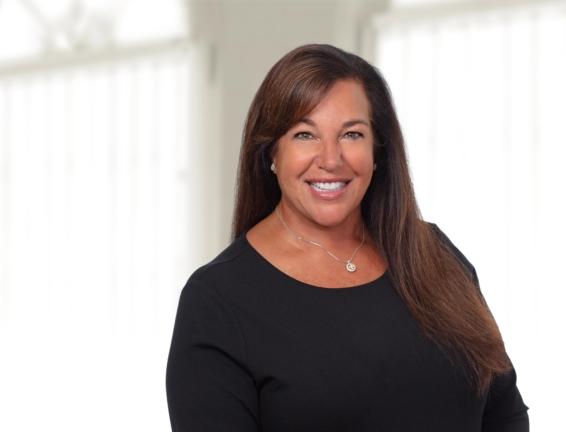 DIRECTOR OF BUSINESS DEVELOPMENTSALLY FILLBRUNNT. 317-637-0700 x234E. sfillbrunn@psrb.comOffice: IndianapolisOverviewSally Fillbrunn joined the firm in April, 2017 as the Director of Business Development. In this role she taps her expertise as a B2B marketer and business development strategist to create innovative approaches to build brand awareness, drive revenue, and deliver measurable results.Previously, Sally held leadership positions at the Indy Chamber and Inside INdiana Business with Gerry Dick. With over 15 years leading sales, marketing and brand strategy teams, Sally has a keen understanding of how marketing and business development efforts work together in a way that drives results.She graduated from Butler University with a B.S. in Public and Corporate Communications and has served on several boards and committees including the Integrating Women Leaders Conference and Junior Achievement of Indianapolis boards, the Indianapolis Symphony Orchestra and Indiana University School of Informatics marketing committees, and the Indianapolis Zoo’s Zoobilation fundraising committee.EducationBachelor of Science, Public & Corporate Communications, Butler University